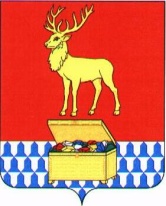 Администрация муниципального района «Каларский район»ПОСТАНОВЛЕНИЕ02 апреля 2020 года									№ 151с.ЧараО внесении изменений  в Порядок организации питания детей из малообеспеченных семей и семей, попавших в трудную жизненную ситуацию, обучающихся в муниципальных общеобразовательных учреждениях муниципального района «Каларский район», утвержденный постановлением администрации муниципального района «Каларский район» от 18 марта 2019 года № 107В целях социальной защиты учащихся из малообеспеченных семей и семей, попавших в трудную жизненную ситуацию, охраны их здоровья, совершенствования системы организации питания детей, эффективного использования бюджетных средств, руководствуясь статьей 20 устава муниципального района "Каларский район", администрация муниципального района «Каларский район» постановляет:1. Внести изменения в пункт 3 Порядка организации питания детей из малообеспеченных семей и семей, попавших в трудную жизненную ситуацию, обучающихся в муниципальных общеобразовательных учреждениях муниципального района «Каларский район»» (далее – Порядок), утвержденного постановлением администрации муниципального района «Каларский район» от 18 марта 2019 года №107, дополнив его подпунктом 3.13. следующего содержания:«3.13. В случае введения надзорно-контрольными органами, органами исполнительной власти ограничительных санитарно-карантинных мероприятий, приводящих к не посещению обучающимися образовательных организаций и продолжению обучения в иных формах (за исключением семейной формы), возмещение денежных средств на питание, исходя из установленного норматива стоимости льготного питания в день на одного ребенка и количества пропущенных учебных дней, без учета каникул, осуществляется посредством предоставления продуктовых наборов.3.13.1. Продуктовый набор - это сбалансированный набор продуктов, отвечающий организации здорового питания детей, который формируется на основе рекомендованных среднесуточных наборов пищевых продуктов, используемых для приготовления блюд и напитков для школьников, учитывающих требования СанПиН 2.4.5.2409-08 в части пищевой ценности продуктов и рекомендуемой массы порций блюд для обучающихся различного возраста.3.13.2. Формирование продуктовых наборов осуществляется самостоятельно организацией и (или) индивидуальным предпринимателем, обеспечивающим организацию питания школьников в муниципальной общеобразовательной организации.3.13.3. Условия получения родителями (законными представителями) продуктовых наборов устанавливаются муниципальной общеобразовательной организацией самостоятельно.3.13.4. Началом периода предоставления продуктовых наборов является день введения ограничительных мероприятий на территории Забайкальского края согласно распоряжению Губернатора Забайкальского края.».2. Настоящее постановление вступает в силу на следующий день после дня его официального опубликования (обнародования) на официальном сайте муниципального района «Каларский район» http://калар.забайкальскийкрай.рфГлава муниципального района«Каларский район»								 П.В. Романов